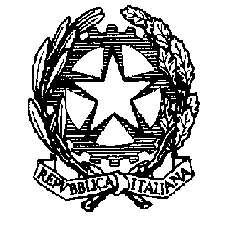 TRIBUNALE DI RAGUSA Cancelleria delle Esecuzioni Mobiliari(tel 0932/678507-678523-678511)(Pec: esecuzionicivili.tribunale.ragusa@giustiziacert.it)Il/la  sottoscritto/a___________________________________________________________Nato/a a __________________________________________il    _____________________Residente a _______________________ via _____________________________________Legale rappresentante di _____________________________________________________Con sede in _______________________________________________________________P.I./C.F. __________________________________________________________________In esecuzione del provvedimento emesso in data ______________G.E. ________________Relativo alla proc3edura esecutiva N° ___________/_________CHIEDEChe la Cancelleria emetta il relativo mandato di pagamento di  EURO________________E che il pagamento della somma avvenga con la seguente modalità󠇯 – rimessa diretta󠇯- a mezzo vaglia postale al seguente indirizzo: ______________________________________________________________________________________________________________󠇯 - accredito su C/C postale n. __________________________________________________Ragusa, lì ___________________                                                                                          Firma ________________________EMESSO MANDATO N° ___________________DEL _____________________________